ДНЕВНИК ПРАКТИЧЕСКОЙ ПОДГОТОВКИ ОРДИНАТОРАФ.И.О. ______________________________________________________________________Специальность:31.08.58 ОториноларингологияГод обучения: 1 год / 2 год База практики: _______________________________________________________________(название медицинской организации)Руководитель практики НИИ МПС: _________________________________________(Ф.И.О., должность, звание) Начало ординатуры 							Окончание ординатуры«01» сентября 20       г.						«31» августа 20           г.Красноярск Дневник предназначен для контроля практической деятельности ординатора на клинических базах и составлен согласно учебному плану и в соответствии с федеральными государственными образовательными стандартами.Правила ведения дневникаДневник ординатора является документом, определяющим объём выполненной практической работы и заполняется на основании фактически выполненной работы.Дневник заполняется согласно индивидуальному графику практической подготовки ординатора. Дневник подписывается руководителем (заведующим) на базе прохождения практики и заверяется печатью организации.В дневнике обязательно фиксируются: выполненные манипуляции, изученная литература, посещенные конференции, дежурства, санитарно-просветительская работа и др.Итоговым результатом освоения цикла практической подготовки является заполненная история болезни (тематический больной). История болезни сдается для оценивания руководителю практической подготовки НИИ МПС. Выставляется оценка и подпись руководителя практики по институту. После каждого цикла практической подготовки ординатор обязан получить характеристику, подписанную руководителем (заведующим) на базе прохождения практики и заверенную печатью организации.Дневник является обязательным документом для представления комиссии при сдаче ГИА.РАБОТА НА БАЗЕ ПРАКТИЧЕСКОЙ ПОДГОТОВКИНазвание цикла______________________________________________________________ (согласно графику практической подготовки)База практики: ______________________________________________________________(название медицинской организации)Отделение:__________________________________________________________________Сроки прохождения__________________________________________________________(согласно графику практической подготовки)Руководитель/заведующий отделением _______________________________________							(Ф.И.О.)Перечень курируемых пациентовВ таблицу вносим всех пациентов с которыми вы работали, Фамилию Имя Отчество указываем аббревиатурой ( Петрова Ангелина Юрьевна – П.А.Ю.). Врач в своей работе руководствуется: Профессиональный стандарт "Врач-оториноларинголог" приказ № 612н от 4 августа 2017 г. Порядками оказания медицинской помощи по вопросам оказания медицинской помощи пациентам при заболеваниях и (или) состояниях уха, горла, носа.Стандартами первичной специализированной медико-санитарной помощи, в том числе высокотехнологичной, медицинской помощи пациентам при заболеваниях и (или) состояниях уха, горла, носа.Клиническими рекомендациями (протоколы лечения) по вопросам оказания медицинской помощи пациентам с заболеваниями и (или) состояниями и травмами уха, горла, носаПеречень практических умений и навыков по специальности (уровень выполнения):I	–	теоретически ориентируется по данному вопросу.II	–	может использовать приобретенные навыки под руководством специалиста.III	–	может самостоятельно применять приобретенные навыки.С врачами обсуждены манипуляции:Конференции, научные общества, симпозиумы, клинические разборы, семинары, посещенные в течение циклаЗаведующий отделением Ф.И.О.____________ /________________ (подпись)Печать организации НАУЧНО-ИССЛЕДОВАТЕЛЬСКИЙ ИНСТИТУТ МЕДИЦИНСКИХ ПРОБЛЕМ СЕВЕРАФедерального государственного бюджетного научного учреждения«Федеральный исследовательский центр «Красноярский научный центр Сибирского отделения Российской академии наук»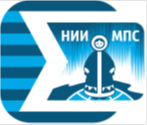 № п/пФ И О пациента, возрастили № истории болезниДиагноз12345678910111213n№Трудовые действия и умения Трудовые действия и умения Кол-воКол-воКол-во№Трудовые действия и умения Трудовые действия и умения IIIIIIПроведение обследования.Проведение обследования.Проведение обследования.Проведение обследования.Проведение обследования.Проведение обследования.1Осуществлял (а) сбор жалоб, анамнеза жизни у пациентов (их законных представителей) при заболеваниях и (или) состояниях уха, горла, носа.Осуществлял (а) сбор жалоб, анамнеза жизни у пациентов (их законных представителей) при заболеваниях и (или) состояниях уха, горла, носа.2Интерпретировал (а) и анализировал (а) информацию, полученную от пациентов (их законных представителей) с заболеваниями/  состояниями уха, горла, носа.Интерпретировал (а) и анализировал (а) информацию, полученную от пациентов (их законных представителей) с заболеваниями/  состояниями уха, горла, носа.3Оценивал (а) анатомо-функциональное состояние уха, горла, носа в норме, при заболеваниях и (или) патологических состояниях.Оценивал (а) анатомо-функциональное состояние уха, горла, носа в норме, при заболеваниях и (или) патологических состояниях.4Выполнял (а) методы исследования при заболеваниях/состояниях уха, горла, носа с учетом возрастных анатомо-функциональных особенностей в соответствии с действующими клиническими рекомендациями, порядками мед. помощи, с учетом стандартов оказания мед. помощи:Выполнял (а) методы исследования при заболеваниях/состояниях уха, горла, носа с учетом возрастных анатомо-функциональных особенностей в соответствии с действующими клиническими рекомендациями, порядками мед. помощи, с учетом стандартов оказания мед. помощи:Выполнял (а) методы исследования при заболеваниях/состояниях уха, горла, носа с учетом возрастных анатомо-функциональных особенностей в соответствии с действующими клиническими рекомендациями, порядками мед. помощи, с учетом стандартов оказания мед. помощи:Выполнял (а) методы исследования при заболеваниях/состояниях уха, горла, носа с учетом возрастных анатомо-функциональных особенностей в соответствии с действующими клиническими рекомендациями, порядками мед. помощи, с учетом стандартов оказания мед. помощи:Выполнял (а) методы исследования при заболеваниях/состояниях уха, горла, носа с учетом возрастных анатомо-функциональных особенностей в соответствии с действующими клиническими рекомендациями, порядками мед. помощи, с учетом стандартов оказания мед. помощи:- комплекс стандартного оториноларингологического обследования;- комплекс стандартного оториноларингологического обследования;- риноскопия, задняя риноскопия;- риноскопия, задняя риноскопия;- фарингоскопия;- фарингоскопия;- ларингоскопия (непрямая и прямая);- ларингоскопия (непрямая и прямая);- отоскопия;- отоскопия;- пальцевое исследование глотки;- пальцевое исследование глотки;- ольфактометрия;- ольфактометрия;- исследование функции носового дыхания;- исследование функции носового дыхания;- основные аудиологические и вестибулометрические тесты;- основные аудиологические и вестибулометрические тесты;- комплекс специфического обследования (эндоскопическая ревизия полости носа, носоглотки и околоносовых пазух, эндоскопия уха, микроскопия уха, горла, носа, стробоскопия);- комплекс специфического обследования (эндоскопическая ревизия полости носа, носоглотки и околоносовых пазух, эндоскопия уха, микроскопия уха, горла, носа, стробоскопия);-основные этапы диагностики, в том числе дифференциальной диагностики воспалительных заболеваний, доброкачественных и злокачественных опухолей, травматических повреждений и аномалий развития уха, носа и околоносовых пазух, глотки, гортани и трахеи, горла;-основные этапы диагностики, в том числе дифференциальной диагностики воспалительных заболеваний, доброкачественных и злокачественных опухолей, травматических повреждений и аномалий развития уха, носа и околоносовых пазух, глотки, гортани и трахеи, горла;-комплекс обследования пациентов с заболеваниями/состояниями уха, горла, носа при внутричерепных, внутриглазничных и внечерепных осложнениях, а также при профессиональных болезнях-комплекс обследования пациентов с заболеваниями/состояниями уха, горла, носа при внутричерепных, внутриглазничных и внечерепных осложнениях, а также при профессиональных болезнях5Интерпретировал (а) и анализировал (а) результаты осмотра и обследования пациентов с заболеваниями/состояниями уха, горла, носаИнтерпретировал (а) и анализировал (а) результаты осмотра и обследования пациентов с заболеваниями/состояниями уха, горла, носа6Формулировал (а) предварительный диагноз.Формулировал (а) предварительный диагноз.7Составлял (а) и обосновывал (а) план и объем лабораторных и инструментальных обследований пациентов с заболеваниями/состояниями уха, горла, носа  в соответствии с действующими клиническими рекомендациями, порядками мед. помощи, с учетом стандартов оказания мед. помощи.Составлял (а) и обосновывал (а) план и объем лабораторных и инструментальных обследований пациентов с заболеваниями/состояниями уха, горла, носа  в соответствии с действующими клиническими рекомендациями, порядками мед. помощи, с учетом стандартов оказания мед. помощи.8Интерпретировал (а) и анализировал (а) результаты лабораторного обследования пациентов с заболеваниями/состояниями уха, горла, носа.Интерпретировал (а) и анализировал (а) результаты лабораторного обследования пациентов с заболеваниями/состояниями уха, горла, носа.9Интерпретировать и анализировать результаты инструментального обследования пациентов с заболеваниями/состояниями уха, горла, носа.Интерпретировать и анализировать результаты инструментального обследования пациентов с заболеваниями/состояниями уха, горла, носа.10Обосновывал (а) необходимость направления и направлял (а) пациентов с заболеваниями/состояниями уха, горла, носа на консультацию к врачам-специалистам в соответствии с действующими порядками оказания медицинской помощи, клиническими рекомендациями (протоколами лечения).Обосновывал (а) необходимость направления и направлял (а) пациентов с заболеваниями/состояниями уха, горла, носа на консультацию к врачам-специалистам в соответствии с действующими порядками оказания медицинской помощи, клиническими рекомендациями (протоколами лечения).11Интерпретировал (а) и анализировал (а) результаты осмотра врачами - специалистами пациентов с заболеваниями/состояниями уха, горла, носа.Интерпретировал (а) и анализировал (а) результаты осмотра врачами - специалистами пациентов с заболеваниями/состояниями уха, горла, носа.12Выявлял (а) клинические симптомы и синдромы у пациентов с заболеваниями/состояниями уха, горла, носа.Выявлял (а) клинические симптомы и синдромы у пациентов с заболеваниями/состояниями уха, горла, носа.13Производил (а) дифференциальную диагностику у пациентов с заболеваниями/состояниями уха, горла, носа.Производил (а) дифференциальную диагностику у пациентов с заболеваниями/состояниями уха, горла, носа.14Устанавливал (а) диагноз с учетом действующей МКБ.Устанавливал (а) диагноз с учетом действующей МКБ.15Определял (а) медицинские показания для оказания скорой, в том числе скорой специализированной, медицинской помощи пациентам с заболеваниями и (или) состояниями уха, горла, носаОпределял (а) медицинские показания для оказания скорой, в том числе скорой специализированной, медицинской помощи пациентам с заболеваниями и (или) состояниями уха, горла, носа16Выявлял (а) симптомы и синдромы осложнений, побочных действий, нежелательных реакций, в том числе серьезных и непредвиденных, возникших в результате диагностических процедур у пациентов с заболеваниями и (или) состояниями уха, горла, носа.Выявлял (а) симптомы и синдромы осложнений, побочных действий, нежелательных реакций, в том числе серьезных и непредвиденных, возникших в результате диагностических процедур у пациентов с заболеваниями и (или) состояниями уха, горла, носа.Назначение лечения.Назначение лечения.Назначение лечения.Назначение лечения.Назначение лечения.Назначение лечения.17Разрабатывал (а) план лечения у пациентов с заболеваниями/состояниями уха, горла, носа в соответствии с действующими клиническими рекомендациями, порядками мед. помощи, с учетом стандартов оказания мед. помощи.Разрабатывал (а) план лечения у пациентов с заболеваниями/состояниями уха, горла, носа в соответствии с действующими клиническими рекомендациями, порядками мед. помощи, с учетом стандартов оказания мед. помощи.18Назначал (а) лекарственные препараты, медицинские изделия и лечебное питание у пациентов с заболеваниями/состояниями уха, горла, носа, в соответствии с действующими клиническими рекомендациями, порядками мед. помощи, с учетом стандартов оказания мед. помощи.Назначал (а) лекарственные препараты, медицинские изделия и лечебное питание у пациентов с заболеваниями/состояниями уха, горла, носа, в соответствии с действующими клиническими рекомендациями, порядками мед. помощи, с учетом стандартов оказания мед. помощи.19Оценивал (а) эффективность и безопасность применения лекарственных препаратов, медицинских изделий и лечебного питания у пациентов с заболеваниями/состояниями уха, горла, носа.Оценивал (а) эффективность и безопасность применения лекарственных препаратов, медицинских изделий и лечебного питания у пациентов с заболеваниями/состояниями уха, горла, носа.20Определял (а) медицинские показания и противопоказания для хирургических вмешательств, манипуляций.Определял (а) медицинские показания и противопоказания для хирургических вмешательств, манипуляций.21Разрабатывал (а) план подготовки пациентов с заболеваниями/состояниями уха, горла, носа к хирургическому вмешательству или манипуляциям.Разрабатывал (а) план подготовки пациентов с заболеваниями/состояниями уха, горла, носа к хирургическому вмешательству или манипуляциям.22Применял (а) современные методы лечения заболеваний уха, горла, носа.Применял (а) современные методы лечения заболеваний уха, горла, носа.23Выполнял (а) медицинские вмешательства, отдельные этапы и хирургические вмешательства при заболеваниях/состояниях уха, горла, носа:Выполнял (а) медицинские вмешательства, отдельные этапы и хирургические вмешательства при заболеваниях/состояниях уха, горла, носа:Выполнял (а) медицинские вмешательства, отдельные этапы и хирургические вмешательства при заболеваниях/состояниях уха, горла, носа:Выполнял (а) медицинские вмешательства, отдельные этапы и хирургические вмешательства при заболеваниях/состояниях уха, горла, носа:Выполнял (а) медицинские вмешательства, отдельные этапы и хирургические вмешательства при заболеваниях/состояниях уха, горла, носа:- анемизация слизистой полости носа (нижнего и среднего носового хода) с применением навивных зондов;- анемизация слизистой полости носа (нижнего и среднего носового хода) с применением навивных зондов;- прижигание кровоточащего сосуда в полости носа;- прижигание кровоточащего сосуда в полости носа;- передняя и задняя тампонады полости носа;- передняя и задняя тампонады полости носа;- первичная хирургическая обработка ран уха, горла и носа;- первичная хирургическая обработка ран уха, горла и носа;- вскрытие фурункула и карбункула носа;- вскрытие фурункула и карбункула носа;- вскрытие гематомы и абсцесса перегородки носа;- вскрытие гематомы и абсцесса перегородки носа;- удаление инородных тел носа;- удаление инородных тел носа;- пункция гайморовых пазух носа;- пункция гайморовых пазух носа;- внутриносовая блокада;- внутриносовая блокада;- ультразвуковая, радиоволновая, лазерная дезинтеграция носовых раковин;- ультразвуковая, радиоволновая, лазерная дезинтеграция носовых раковин;- вазотомия нижних носовых раковин;- вазотомия нижних носовых раковин;- подслизистая резекция носовых раковин;- подслизистая резекция носовых раковин;- подслизистая резекция перегородки носа;- подслизистая резекция перегородки носа;- репозиция костей носа;- репозиция костей носа;-отслойка слизистой оболочки перегородки носа при рецидивирующих носовых кровотечениях;-отслойка слизистой оболочки перегородки носа при рецидивирующих носовых кровотечениях;- операция на верхнечелюстной, лобной пазухах и клетках решетчатого лабиринта;- операция на верхнечелюстной, лобной пазухах и клетках решетчатого лабиринта;- трепанопункция лобной пазухи;- трепанопункция лобной пазухи;- туалет полости носа больным после ринохирургических вмешательств;- туалет полости носа больным после ринохирургических вмешательств;- промывание лакун небных миндалин и туширование задней стенки глотки;- промывание лакун небных миндалин и туширование задней стенки глотки;- вскрытие паратонзиллярного абсцесса;- вскрытие паратонзиллярного абсцесса;- вскрытие заглоточного абсцесса;- вскрытие заглоточного абсцесса;- аденотомия;- аденотомия;- тонзиллотомия;- тонзиллотомия;- тонзилэктомия;- тонзилэктомия;- удаление инородных тел глотки и носоглотки;- удаление инородных тел глотки и носоглотки;- вскрытие флегмоны шеи;- вскрытие флегмоны шеи;- удаление инородных тел гортани;- удаление инородных тел гортани;- вскрытие абсцесса надгортанника;- вскрытие абсцесса надгортанника;- промывание аттика;- промывание аттика;- парацентез барабанной перепонки и шунтирования барабанной полости;- парацентез барабанной перепонки и шунтирования барабанной полости;- промывание аттика;- промывание аттика;- вскрытие фурункула наружного слухового прохода;- вскрытие фурункула наружного слухового прохода;- обработка ушной раковины при ожогах и обморожениях;- обработка ушной раковины при ожогах и обморожениях;- остановка ушных кровотечений;- остановка ушных кровотечений;- пункция и вскрытие отогематомы;- пункция и вскрытие отогематомы;- удаление инородного тела наружного слухового прохода;- удаление инородного тела наружного слухового прохода;- антротомия;- антротомия;- радикальная (общеполостная) операция на ухе;- радикальная (общеполостная) операция на ухе;- туалет наружного слухового прохода методом кюретажа и ирригации;- туалет наружного слухового прохода методом кюретажа и ирригации;- туалет наружного слухового прохода и перевязка пациентов после отохирургических вмешательств;- туалет наружного слухового прохода и перевязка пациентов после отохирургических вмешательств;- туалет среднего уха больным с мезотимпанитом;- туалет среднего уха больным с мезотимпанитом;- продувание слуховых труб по Политцеру;- продувание слуховых труб по Политцеру;- катетеризация слуховых труб;- катетеризация слуховых труб;-забор материала из уха, горла, носа и смежных областей для бактериологического, цитологического, гистологического методов исследования (в том числе проведение тонкоигольчатой биопсии).-забор материала из уха, горла, носа и смежных областей для бактериологического, цитологического, гистологического методов исследования (в том числе проведение тонкоигольчатой биопсии).24Разрабатывал (а) план послеоперационного ведения пациентов с заболеваниями/состояниями уха, горла, носа в соответствии с действующими порядками оказания медицинской помощи, клиническими рекомендациями (протоколами лечения) по вопросам оказания медицинской помощи, с учетом стандартов медицинской помощиРазрабатывал (а) план послеоперационного ведения пациентов с заболеваниями/состояниями уха, горла, носа в соответствии с действующими порядками оказания медицинской помощи, клиническими рекомендациями (протоколами лечения) по вопросам оказания медицинской помощи, с учетом стандартов медицинской помощи25Предотвращал (а) или устранял ( а) осложнения, побочные действия, нежелательные реакции, в том числе серьезные и непредвиденные, возникшие в результате диагностических или лечебных манипуляций, применения лекарственных препаратов и (или) медицинских изделий, лечебного питания или хирургических вмешательствПредотвращал (а) или устранял ( а) осложнения, побочные действия, нежелательные реакции, в том числе серьезные и непредвиденные, возникшие в результате диагностических или лечебных манипуляций, применения лекарственных препаратов и (или) медицинских изделий, лечебного питания или хирургических вмешательств26Назначал (а) немедикаментозное лечение: физиотерапевтических методов, рефлексотерапии, лечебной физкультуры, гирудотерапии пациентам с заболеваниями и (или) состояниями уха, горла, носа в соответствии с действующими клиническими рекомендациями, порядками мед. помощи, с учетом стандартов оказания мед. помощи.Назначал (а) немедикаментозное лечение: физиотерапевтических методов, рефлексотерапии, лечебной физкультуры, гирудотерапии пациентам с заболеваниями и (или) состояниями уха, горла, носа в соответствии с действующими клиническими рекомендациями, порядками мед. помощи, с учетом стандартов оказания мед. помощи.27Проводил (а) мониторинг пациентов с заболеваниями/состояниями уха, горла, носа, корректировка плана лечения в зависимости от особенностей течения.Проводил (а) мониторинг пациентов с заболеваниями/состояниями уха, горла, носа, корректировка плана лечения в зависимости от особенностей течения.28Применял (а) медицинские изделия, в соответствии с действующими клиническими рекомендациями, порядками мед. помощи, с учетом стандартов оказания мед. помощи.Применял (а) медицинские изделия, в соответствии с действующими клиническими рекомендациями, порядками мед. помощи, с учетом стандартов оказания мед. помощи.29Оказывал (а) медицинскую помощь пациентам при неотложных состояниях, вызванных заболеваниями/ состояниями уха, горла, носа, в том числе в чрезвычайных ситуациях, в соответствии с действующими клиническими рекомендациями, порядками мед. помощи, с учетом стандартов оказания мед. помощи:Оказывал (а) медицинскую помощь пациентам при неотложных состояниях, вызванных заболеваниями/ состояниями уха, горла, носа, в том числе в чрезвычайных ситуациях, в соответствии с действующими клиническими рекомендациями, порядками мед. помощи, с учетом стандартов оказания мед. помощи:Оказывал (а) медицинскую помощь пациентам при неотложных состояниях, вызванных заболеваниями/ состояниями уха, горла, носа, в том числе в чрезвычайных ситуациях, в соответствии с действующими клиническими рекомендациями, порядками мед. помощи, с учетом стандартов оказания мед. помощи:Оказывал (а) медицинскую помощь пациентам при неотложных состояниях, вызванных заболеваниями/ состояниями уха, горла, носа, в том числе в чрезвычайных ситуациях, в соответствии с действующими клиническими рекомендациями, порядками мед. помощи, с учетом стандартов оказания мед. помощи:Оказывал (а) медицинскую помощь пациентам при неотложных состояниях, вызванных заболеваниями/ состояниями уха, горла, носа, в том числе в чрезвычайных ситуациях, в соответствии с действующими клиническими рекомендациями, порядками мед. помощи, с учетом стандартов оказания мед. помощи:-восстановление дыхания пациента при угрожающих жизни нарушениях дыхания через верхние дыхательные пути (ротоглотка, гортань);-восстановление дыхания пациента при угрожающих жизни нарушениях дыхания через верхние дыхательные пути (ротоглотка, гортань);-удаление инородного тела из уха, горла, носа;-удаление инородного тела из уха, горла, носа;-оказание неотложной помощи при травмах уха, горла, носа;-оказание неотложной помощи при травмах уха, горла, носа;-оказание неотложной помощи при гнойно-воспалительных процессах, в том числе абсцессах, флегмонах уха, горла, носа;-оказание неотложной помощи при гнойно-воспалительных процессах, в том числе абсцессах, флегмонах уха, горла, носа;-оказание неотложной помощи при ожогах и обморожениях уха, горла, носа;-оказание неотложной помощи при ожогах и обморожениях уха, горла, носа;-оказание неотложной помощи при развитии внутричерепных и орбитальных осложнений заболеваний и (или) состояний уха, горла, носа.-оказание неотложной помощи при развитии внутричерепных и орбитальных осложнений заболеваний и (или) состояний уха, горла, носа.Проведение и контроль эффективности медицинской реабилитации.Проведение и контроль эффективности медицинской реабилитации.Проведение и контроль эффективности медицинской реабилитации.Проведение и контроль эффективности медицинской реабилитации.Проведение и контроль эффективности медицинской реабилитации.Проведение и контроль эффективности медицинской реабилитации.30Определял (а) медицинские показания для проведения мероприятий медицинской реабилитации пациентам с заболеваниями/состояниями уха, горла, носа в том числе при реализации индивидуальной программы реабилитации или абилитации инвалидов, в соответствии с действующими клиническими рекомендациями, порядками мед. помощи, с учетом стандартов оказания мед. помощи.Определял (а) медицинские показания для проведения мероприятий медицинской реабилитации пациентам с заболеваниями/состояниями уха, горла, носа в том числе при реализации индивидуальной программы реабилитации или абилитации инвалидов, в соответствии с действующими клиническими рекомендациями, порядками мед. помощи, с учетом стандартов оказания мед. помощи.31Определял (а) медицинские показания для направления пациентов с заболеваниями/состояниями уха, горла, носа к врачам-специалистам для назначения и проведения мероприятий по медицинской реабилитации и санаторно-курортному лечению, в том числе при реализации индивидуальной программы реабилитации или абилитации инвалидов, , в соответствии с действующими клиническими рекомендациями, порядками мед. помощи, с учетом стандартов оказания мед. помощи.Определял (а) медицинские показания для направления пациентов с заболеваниями/состояниями уха, горла, носа к врачам-специалистам для назначения и проведения мероприятий по медицинской реабилитации и санаторно-курортному лечению, в том числе при реализации индивидуальной программы реабилитации или абилитации инвалидов, , в соответствии с действующими клиническими рекомендациями, порядками мед. помощи, с учетом стандартов оказания мед. помощи.32Определял (а) медицинские показания для направления пациентов с стойким нарушением функции слуха, обусловленное заболеваниями/состояниями, последствиями травм или дефектами уха, горла, носа, для прохождения медико-социальной экспертизы.Определял (а) медицинские показания для направления пациентов с стойким нарушением функции слуха, обусловленное заболеваниями/состояниями, последствиями травм или дефектами уха, горла, носа, для прохождения медико-социальной экспертизы.33Разрабатывал (а) план реабилитационных мероприятий пациентам с заболеваниями/состояниями уха, горла, носа, в том числе при реализации индивидуальной программы реабилитации или абилитации инвалидов, в соответствии с действующими клиническими рекомендациями, порядками мед. помощи, с учетом стандартов оказания мед. помощи.Разрабатывал (а) план реабилитационных мероприятий пациентам с заболеваниями/состояниями уха, горла, носа, в том числе при реализации индивидуальной программы реабилитации или абилитации инвалидов, в соответствии с действующими клиническими рекомендациями, порядками мед. помощи, с учетом стандартов оказания мед. помощи.34Проводил (а) мероприятия медицинской реабилитации пациентам с заболеваниями/состояниями уха, горла, носа, в том числе при реализации индивидуальной программы реабилитации или абилитации инвалидов, в соответствии с действующими клиническими рекомендациями, порядками мед. помощи, с учетом стандартов оказания мед. помощи.Проводил (а) мероприятия медицинской реабилитации пациентам с заболеваниями/состояниями уха, горла, носа, в том числе при реализации индивидуальной программы реабилитации или абилитации инвалидов, в соответствии с действующими клиническими рекомендациями, порядками мед. помощи, с учетом стандартов оказания мед. помощи.35Оценивал (а) эффективность и безопасность мероприятий медицинской реабилитации пациентам с заболеваниями/состояниями уха, горла, носа, в том числе при реализации программы реабилитации или абилитации инвалидов.Оценивал (а) эффективность и безопасность мероприятий медицинской реабилитации пациентам с заболеваниями/состояниями уха, горла, носа, в том числе при реализации программы реабилитации или абилитации инвалидов.36Назначал (а) слухопротезирование и давал рекомендации по уходу за слухопротезирующими устройствамиНазначал (а) слухопротезирование и давал рекомендации по уходу за слухопротезирующими устройствамиПроведение и контроль эффективности мероприятий по первичной и вторичной профилактике заболеваний.Проведение и контроль эффективности мероприятий по первичной и вторичной профилактике заболеваний.Проведение и контроль эффективности мероприятий по первичной и вторичной профилактике заболеваний.Проведение и контроль эффективности мероприятий по первичной и вторичной профилактике заболеваний.Проведение и контроль эффективности мероприятий по первичной и вторичной профилактике заболеваний.Проведение и контроль эффективности мероприятий по первичной и вторичной профилактике заболеваний.37Осуществлял (а) санитарно-просветительную работу по формированию здорового образа жизни, профилактике заболеваний уха, горла, носа.Осуществлял (а) санитарно-просветительную работу по формированию здорового образа жизни, профилактике заболеваний уха, горла, носа.38Разрабатывал (а) и реализовывал (а)  программы формирования здорового образа жизни, в том числе программы снижения потребления алкоголя и табака, предупреждения и борьбы с немедицинским потреблением наркотических средств и психотропных веществ.Разрабатывал (а) и реализовывал (а)  программы формирования здорового образа жизни, в том числе программы снижения потребления алкоголя и табака, предупреждения и борьбы с немедицинским потреблением наркотических средств и психотропных веществ.39Проводил (а) медицинские осмотры с учетом возраста, состояния здоровья, профессии в соответствии с нормативными правовыми актами.Проводил (а) медицинские осмотры с учетом возраста, состояния здоровья, профессии в соответствии с нормативными правовыми актами.40Проводил (а) диспансеризацию населения с целью раннего выявления заболеваний и (или) состояний уха, горла, носа и основных факторов риска их развития в соответствии с действующими нормативными правовыми актами.Проводил (а) диспансеризацию населения с целью раннего выявления заболеваний и (или) состояний уха, горла, носа и основных факторов риска их развития в соответствии с действующими нормативными правовыми актами.41Осуществлял (а) диспансерное наблюдение за пациентами с выявленными хроническими заболеваниями уха, горла, носа, инвалидами по заболеваниям уха, горла, носаОсуществлял (а) диспансерное наблюдение за пациентами с выявленными хроническими заболеваниями уха, горла, носа, инвалидами по заболеваниям уха, горла, носа42Определял (а) медицинские показания к введению ограничительных мероприятий (карантина) и показания для направления к врачу-специалистуОпределял (а) медицинские показания к введению ограничительных мероприятий (карантина) и показания для направления к врачу-специалисту43Проводил (а) санитарно-противоэпидемические мероприятия в случае возникновения очага инфекции.Проводил (а) санитарно-противоэпидемические мероприятия в случае возникновения очага инфекции.Проведение медицинских освидетельствований и медицинских экспертиз в отношении пациентов:Проведение медицинских освидетельствований и медицинских экспертиз в отношении пациентов:Проведение медицинских освидетельствований и медицинских экспертиз в отношении пациентов:Проведение медицинских освидетельствований и медицинских экспертиз в отношении пациентов:Проведение медицинских освидетельствований и медицинских экспертиз в отношении пациентов:Проведение медицинских освидетельствований и медицинских экспертиз в отношении пациентов:44Проводил (а) отдельные виды медицинских освидетельствований, предварительных и периодических медицинских осмотров.45Выносил (а) медицинские заключения по результатам медицинского освидетельствования, предварительных и периодических медицинских осмотров в части наличия и (или) отсутствия заболеваний и (или) состояний уха, горла, носа.46Определял (а) медицинские показания для направления пациентов, имеющих стойкое нарушение функции слуха, обусловленное заболеваниями/состояниями, последствиями травм или дефектами уха, горла, носа, для прохождения медико-социальной экспертизы47Определял (а)  признаки временной нетрудоспособности и признаки стойкого нарушения функции слуха, обусловленных заболеваниями/состояниями, последствиями травм или дефектами уха, горла, носа48Подготавливал (а) необходимую медицинскую документацию для осуществления медико-социальной экспертизы пациентов при заболеваниях/состояниямих, последствиями травм или дефектами уха, горла, носа в федеральных государственных учреждениях медико-социальной экспертизы.49Устанавливал (а)  наличие медицинских противопоказаний, показаний, ограничений к управлению транспортным средством, заболеваний, при наличии которых противопоказано владение оружием, в части, обусловленных заболеваниями/состояниями, последствиями травм или дефектами уха, горла, носаПроведение анализа медико-статистической информации, ведение медицинской документации.Проведение анализа медико-статистической информации, ведение медицинской документации.Проведение анализа медико-статистической информации, ведение медицинской документации.Проведение анализа медико-статистической информации, ведение медицинской документации.Проведение анализа медико-статистической информации, ведение медицинской документации.Проведение анализа медико-статистической информации, ведение медицинской документации.50Оформлял (а) и соблюдал (а) требования к оформлению медицинской документации, предусмотренную законодательством Российской Федерации.51Использовал (а) информационные системы в сфере здравоохранения и информационно-телекоммуникационную сеть "Интернет"52Вел (а) медицинскую документацию, в том числе в форме электронного документа, и контролировал (а) качество ее ведения.53Производил (а) анализ медико-статистических показателей заболеваемости, инвалидности для оценки здоровья прикрепленного населения.54Осуществлял (а) контроль выполнения должностных обязанностей находящимся в распоряжении медицинским персоналом.55Обеспечивал (а) внутренний контроль качества и безопасности медицинской деятельности. 56Составлял (а) план работы и отчет о своей работе.Оказание медицинской помощи в экстренной форме.Оказание медицинской помощи в экстренной форме.Оказание медицинской помощи в экстренной форме.Оказание медицинской помощи в экстренной форме.Оказание медицинской помощи в экстренной форме.Оказание медицинской помощи в экстренной форме.57Распознавал (а) состояния, представляющих угрозу жизни пациентов, включая состояние клинической смерти (остановка жизненно важных функций организма человека (кровообращения и (или) дыхания)), требующих оказания медицинской помощи в экстренной форме58Осуществлял (а) оказание экстренной медицинской помощи в экстренной форме пациентам при состояниях, представляющих угрозу жизни пациентов, в том числе клинической смерти ( остановка жизненно важных функций организма человека (кровообращения/ дыхания).59Выполнял (а) мероприятия базовой сердечно-легочной реанимации.60Применял (а) лекарственные препараты и медицинские изделия при оказании медицинской помощи в экстренной форме.№п/пНаименование12nДатаТемаУчастие (присутствие, доклад, демонстрация больного и пр.)Общество оториноларингологов.ПрисутствиеРациональная фармакотерапия аллергического ринита. Выступлениеn